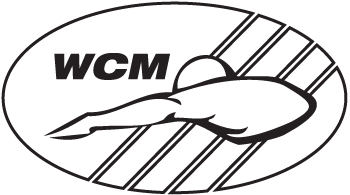 2015MARCH MADNESSNAME______________________YARDAGE GOAL _____________________Achieve your goal and enter to win some of the 300.00 in the Sports BasementGift Card Raffle